Графический редактор «Paint» Разгадай кроссворд и в выделенных клетках получится ключевое слово: Paint – это графический...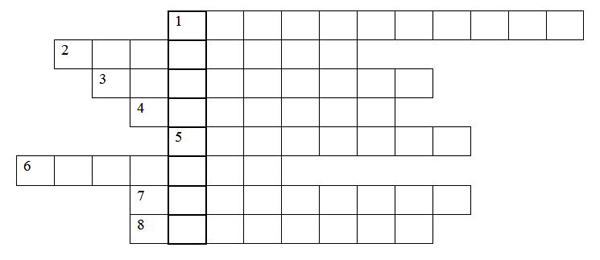 Инструмент для разбрызгивания краски Команда, позволяющая откатить выполненную операцию или действие назад Инструмент для обозначения границ фрагмента Инструмент мгновенного закрашивания замкнутой поверхности Им можно рисовать все что угодно Панель выбора цвета Чтобы записать файл на диск, необходимо выбрать эту команду Часть чего-либоГрафический редактор «Paint» Разгадай кроссворд и в выделенных клетках получится ключевое слово: Paint – это графический...Инструмент для разбрызгивания краски Команда, позволяющая откатить выполненную операцию или действие назад Инструмент для обозначения границ фрагмента Инструмент мгновенного закрашивания замкнутой поверхности Им можно рисовать все что угодно Панель выбора цвета Чтобы записать файл на диск, необходимо выбрать эту команду Часть чего-либо